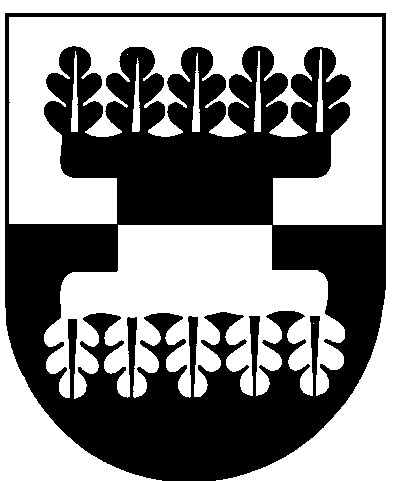 ŠILALĖS RAJONO SAVIVALDYBĖS ADMINISTRACIJOSDIREKTORIUSĮSAKYMASDĖL LIETUVOS KAIMO PLĖTROS 2014–2020 METŲ PROGRAMOS PRIEMONĖS „RIZIKOS VALDYMAS“ VEIKLOS SRITIES „PASĖLIŲ, GYVŪNŲ IR AUGALŲ DRAUDIMO ĮMOKOS“, SUSIJUSIOS SU PASĖLIŲ IR AUGALŲ DRAUDIMO ĮMOKŲ KOMPENSAVIMU, PROCEDŪROS APRAŠO TVIRTINIMO2018 m. rugpjūčio 22 d. Nr. DĮV-930ŠilalėVadovaudamasis Lietuvos Respublikos vietos savivaldos įstatymo 7 straipsnio 29 punktu, 18 straipsnio 1 dalimi, 29 straipsnio 8 dalies 2 punktu, Lietuvos Respublikos Vyriausybės 2014 m. liepos 22 d. nutarimo Nr. 722 „Dėl Valstybės institucijų ir įstaigų, savivaldybių ir kitų juridinių asmenų, atsakingų už Lietuvos kaimo plėtros 2014–2020 metų programos įgyvendinimą, paskyrimo“ 3.2.1 papunkčiu, Lietuvos Respublikos žemės ūkio ministro 2016 m. gegužės 25 d. įsakymu Nr. 3D-327 „Dėl Lietuvos kaimo plėtros 2014–2020 m. programos priemonės „Rizikos valdymas“ veiklos srities „Pasėlių, gyvūnų ir augalų draudimo įmokos“, susijusios su pasėlių ir augalų draudimo įmokų kompensavimu, įgyvendinimo taisyklių patvirtinimo“ ir atsižvelgdamas į Nacionalinės mokėjimo agentūros prie Žemės ūkio ministerijos 2018 m. liepos 24 d. raštą Nr. BR6-9760 „Dėl informacijos pateikimo“:1. T v i r t i n u  Lietuvos kaimo plėtros 2014–2020 metų programos priemonės „Rizikos valdymas“ veiklos srities „Pasėlių, gyvūnų ir augalų draudimo įmokos“, susijusios su pasėlių ir augalų draudimo įmokų kompensavimu, procedūros aprašą (pridedama).2. N u r o d a u,  jog Lietuvos kaimo plėtros 2014–2020 metų programos priemonės „Rizikos valdymas“ veiklos srities „Pasėlių, gyvūnų ir augalų draudimo įmokos“, susijusios su pasėlių ir augalų draudimo įmokų kompensavimu, procedūros aprašo nuostatos taikomos paraiškoms, pateiktoms po 2018 m. rugsėjo 1 d.3. P r i p a ž į s t u  netekusiu galios Šilalės rajono savivaldybės administracijos direktoriaus 2016 m. sausio 29 d. įsakymą Nr. DĮV-139 „Dėl Lietuvos kaimo plėtros 2014-2020 metų programos priemonės „Rizikos valdymas“ veiklos srities „Pasėlių, gyvūnų ir augalų draudimo įmokos“, susijusios su ūkinių gyvūnų draudimo įmokų kompensavimu, procedūros Šilalės rajono savivaldybėje aprašo tvirtinimo“.4. P a v e d u  paskelbti šį įsakymą Šilalės rajono savivaldybės interneto svetainėje www.silale.lt.Šis įsakymas gali būti skundžiamas Lietuvos Respublikos administracinių bylų teisenos įstatymo nustatyta tvarka Lietuvos administracinių ginčų komisijos Klaipėdos apygardos skyriui (H. Manto g. 37, 92236 Klaipėda) arba Regionų apygardos administracinio teismo Klaipėdos rūmams (Galinio Pylimo g. 9, 91230 Klaipėda) per vieną mėnesį nuo šio įsakymo paskelbimo dienos.Administracijos direktorius			                                            Raimundas Vaitiekus